Leerperiode 1 SLB					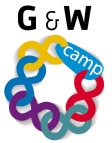 In de opdracht ‘wat is mijn leerstijl’ heb je aandacht besteed aan jouw leerstijl door het maken van een leerstijlentest. In deze opdracht beschrijf je wat jouw leerstijl betekent voor de manier waarop jij begeleiding nodig hebt op school. Titel opdracht:Welke begeleiding heb ik nodig?Opdracht nr. 1-7ABehorend bij:StudievoortgangStudievoortgangBewaren in:Portfolio ontwikkelingsgericht Portfolio ontwikkelingsgericht Planning:Week 7Week 7Opdracht:- Geef een beschrijving van jou leerstijl, gebruik hierbij de uitkomsten van de leerstijlentest die je  gemaakt hebt.- Wat zijn de voor en nadelen van deze manier van leren?- Welke leerstijl heb je nodig in het mbo?-Welke begeleiding heb jij denk jij nodig, om de opleiding met succes af te kunnen ronden?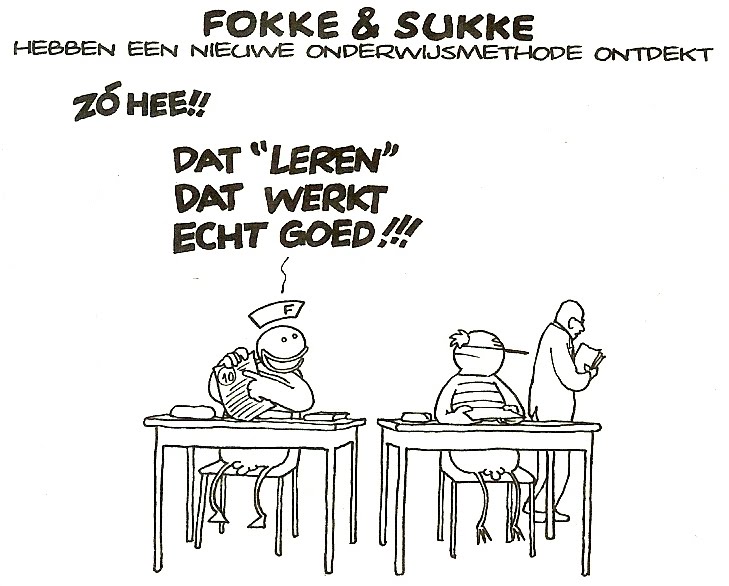 